Výroba krystalůPracovní list je určen žákům 2. až 5. tříd. Žáci si vyzkouší vyrobit vlastní „drahokamy“ pomocí krystalizace soli. Budou potřebovat kamenec či kuchyňskou sůl, rukavice, tekuté lepidlo, špachtli, potravinářské barvivo a misku s horkou vodou.Výroba krystalů________________________________________________________Zkus přiřadit barvy k drahokamům (můžeš je vyhledat na internetu nebo v encyklopedii).ametystsmaragdsafírrubínkřišťálčervenámodráfialováčirázelenáZnáš nějaké další drahokamy?………………………………………………………………………………………………………………………………………………………………………………………………………………………………………………………………………………………………………………………………………………………………………..Ve videu se mluví o kamenci, který se dřív používal při holení k zastavení drobného krvácení. Zkus se zamyslet, co všechno používáš v koupelně ty. Vyber obrázky, které k tobě sedí.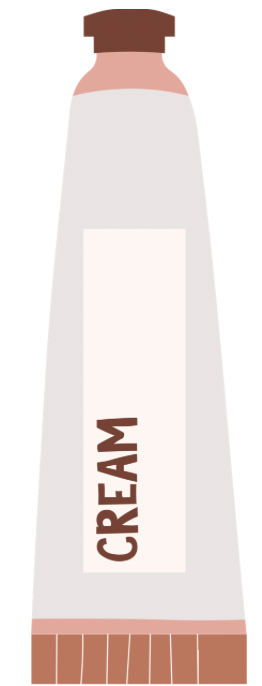 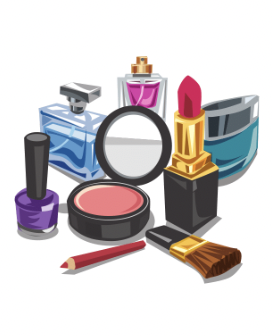 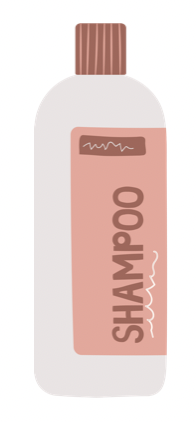 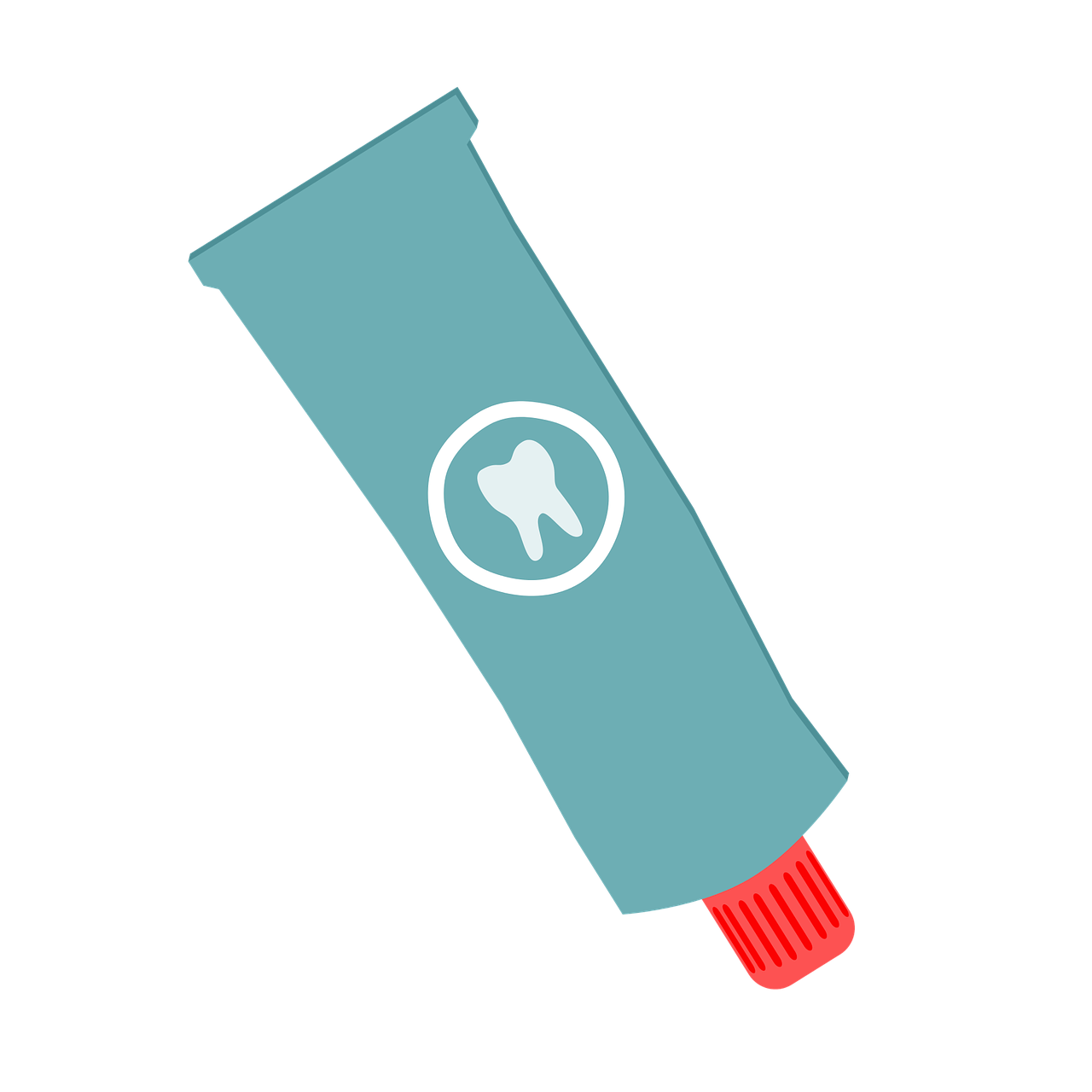 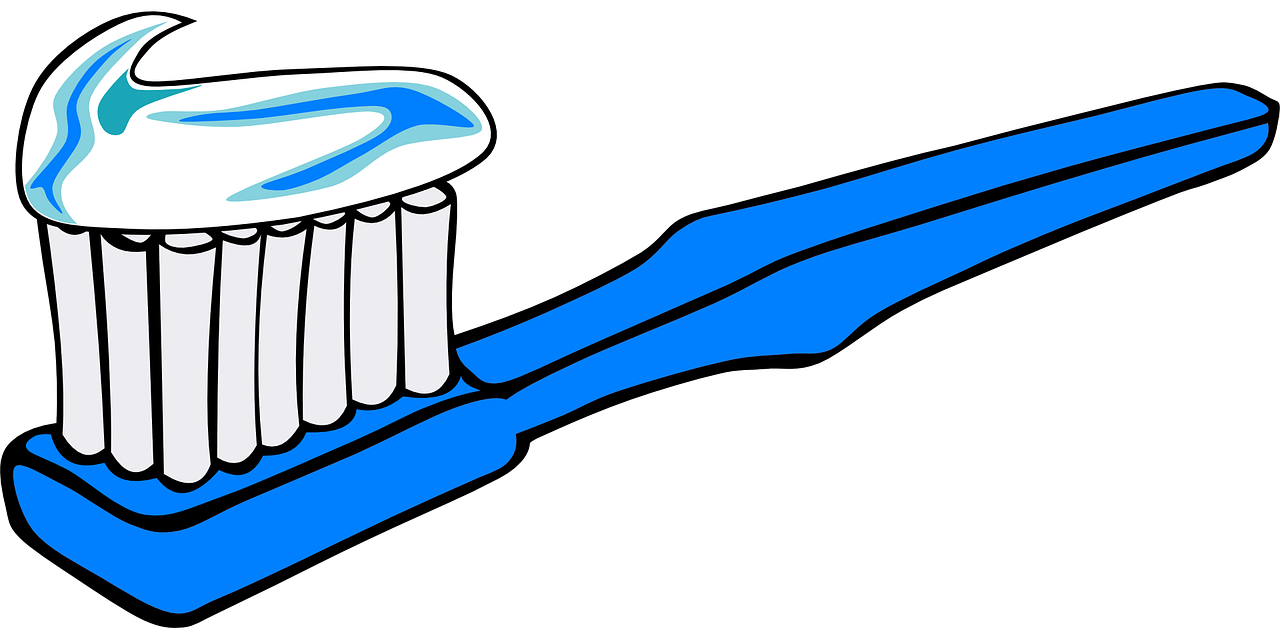 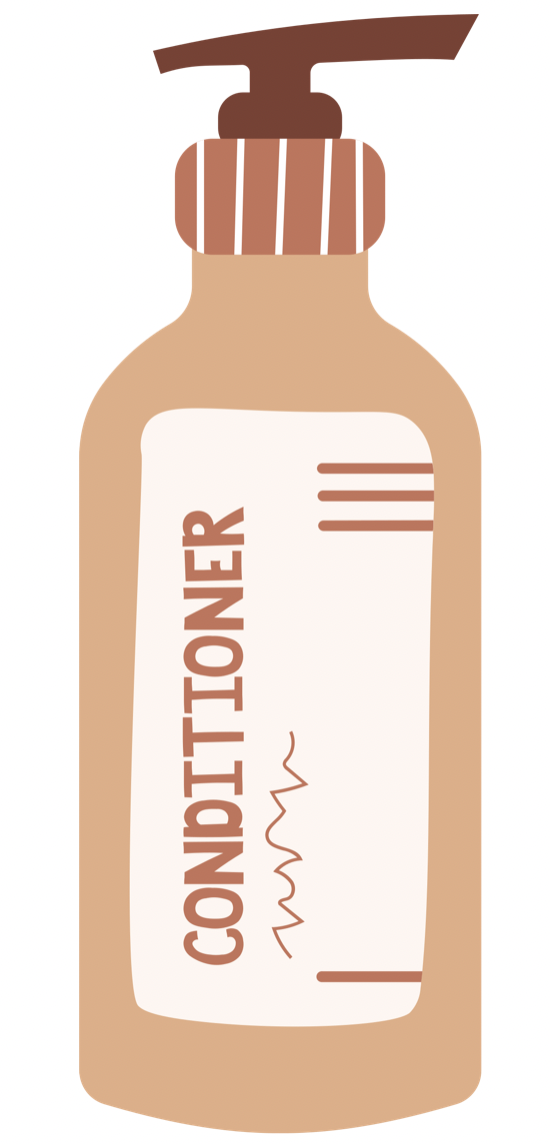 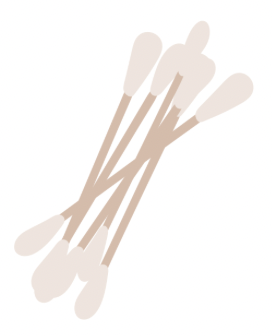 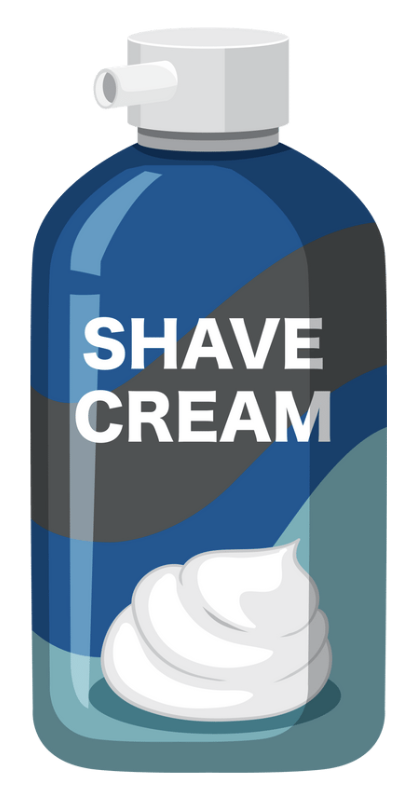 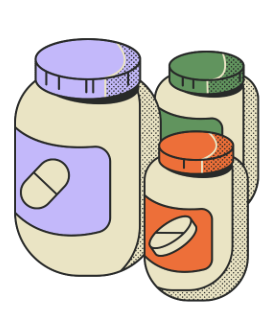 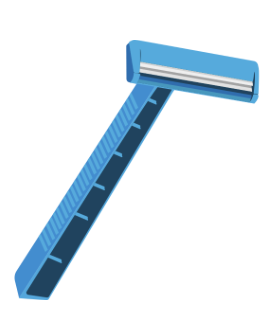 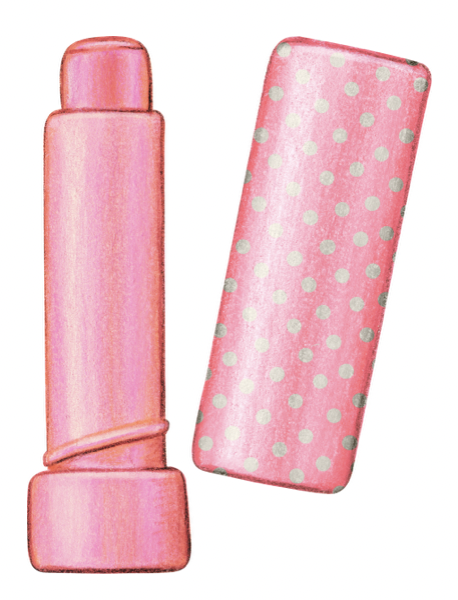 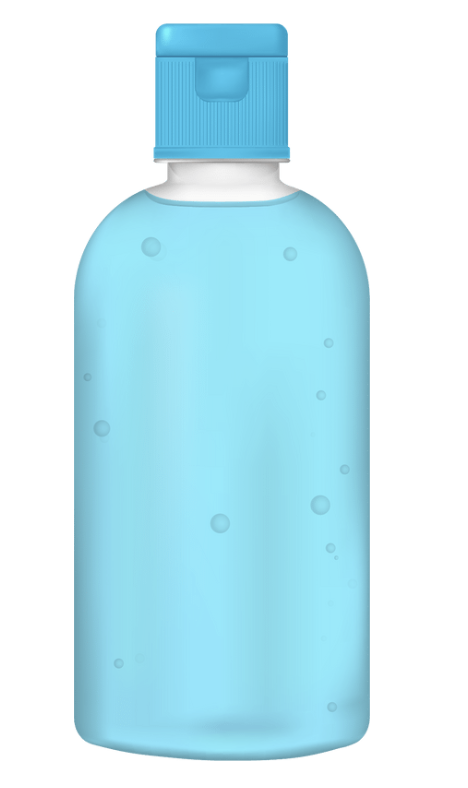 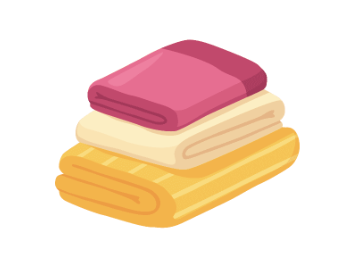 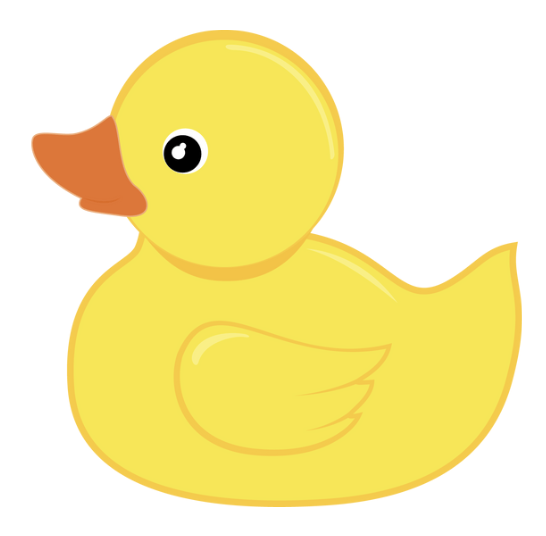 Výroba vlastního krystalu dle videa. Pomůcky: nastrouhaný kamenec nebo kuchyňská sůl, potravinářské barvivo, tekuté lepidlo, dřevěná špachtle, skořápka od vejce, miska, horká voda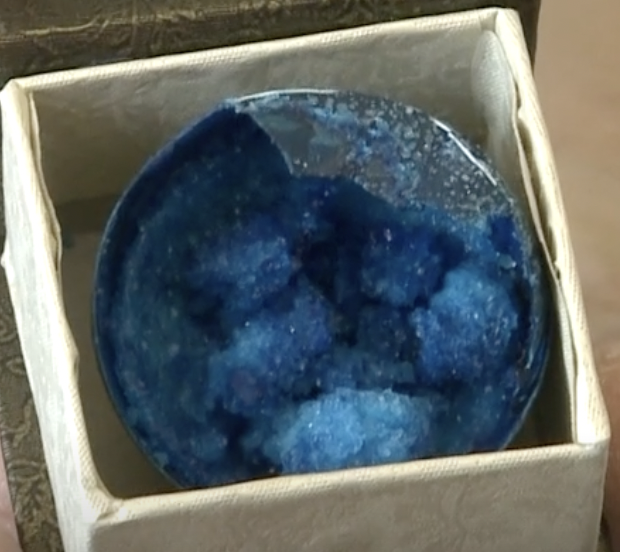 Postup:
1……………………………………………………………….2……………………………………………………………….3……………………………………………………………….4……………………………………………………………….5……………………………………………………………….6………………………………………………………………Co jsem se touto aktivitou naučil(a):………………………………………………………………………………………………………………………………………………………………………………………………………………………………………………………………………………………………………………………………………………………………………ZDROJE OBRÁZKŮ:https://pixabay.com/cs/vectors/kartáček-na-zuby-zubn%C3%AD-pasta-hygiena-309145/https://pixabay.com/cs/vectors/zubn%C3%AD-pasta-zubn%C3%AD-kartáček-1712522/Ostatní obrázky: www.canva.com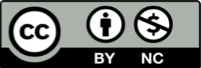 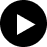 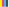 